Numéro Registre national (si connu) : .. -  - Sexe :  M  F Nom, prénoms : …
Date de naissance : …Lieu de naissance (ville et pays) : …
Nouvelle adresse et pays de résidence : ……Téléphone : …GSM : …E-mail : …Nouvelle adresse boîte postale : …Pays : … 	Je marque mon accord pour que les données reprises ci-dessus soient 	enregistrées dans les registres consulaires de la population et 	puissent être utilisées uniquement dans des buts légaux.Complété à …………………………..           le ……………… Signature En cas de changement d’adresse, vous êtes obligé de le signaler au Consulat endéans le mois qui suit ce changement au moyen de ce formulaire.Veuillez joindre des documents probants de votre nouvelle adresse.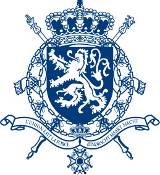 Formulaire de déclaration de changement d’adresse